P O Z V Á N K AČeskomoravská myslivecká jednota, z. s., Okresní myslivecký spolek Svitavy pořádá ve spolupráci s Městskými úřady Litomyšl, Moravská Třebová, Polička a Svitavy „Chovatelskou přehlídku trofejí zvěře ulovené v honitbách v okrese Svitavy za myslivecký rok 2023“. Zveme vás na mysliveckou přehlídku s programem pro děti, která se bude konat v kulturním domě v Boršově 
(Boršov č. p. 118, 569 21 Moravská Třebová) ve dnech 25. a 25. dubna 2024. Začátek programu od 8:30 hodin, předpokládaný konec do 11:30 hodin.V rámci chovatelské přehlídky se dětem budou věnovat:                 sokolníci	              chovatelé psů	                 trubači	     lesní pedagogové a dobrovolníci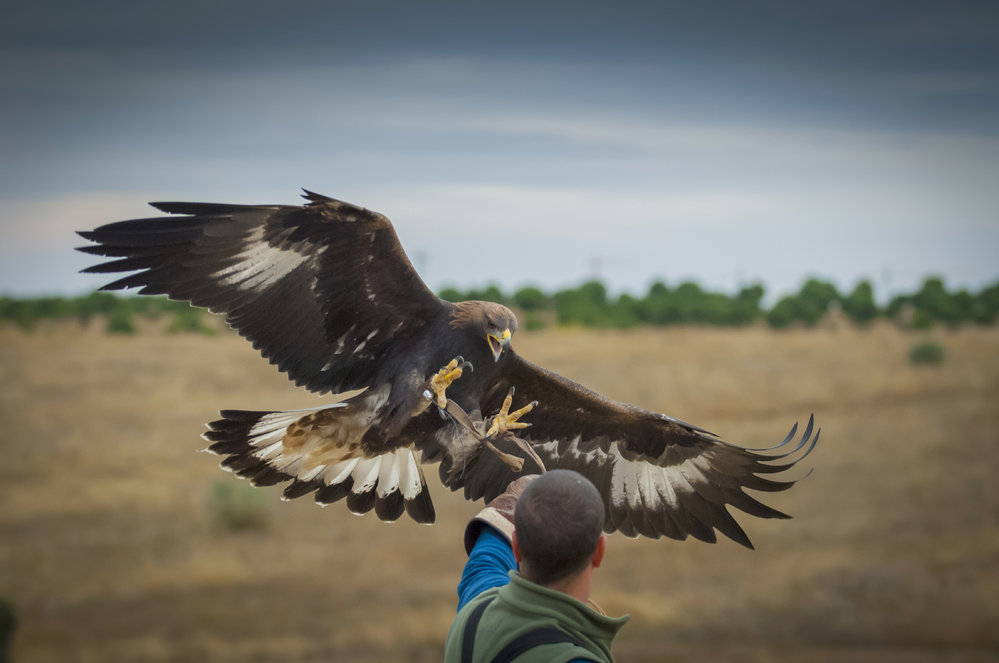 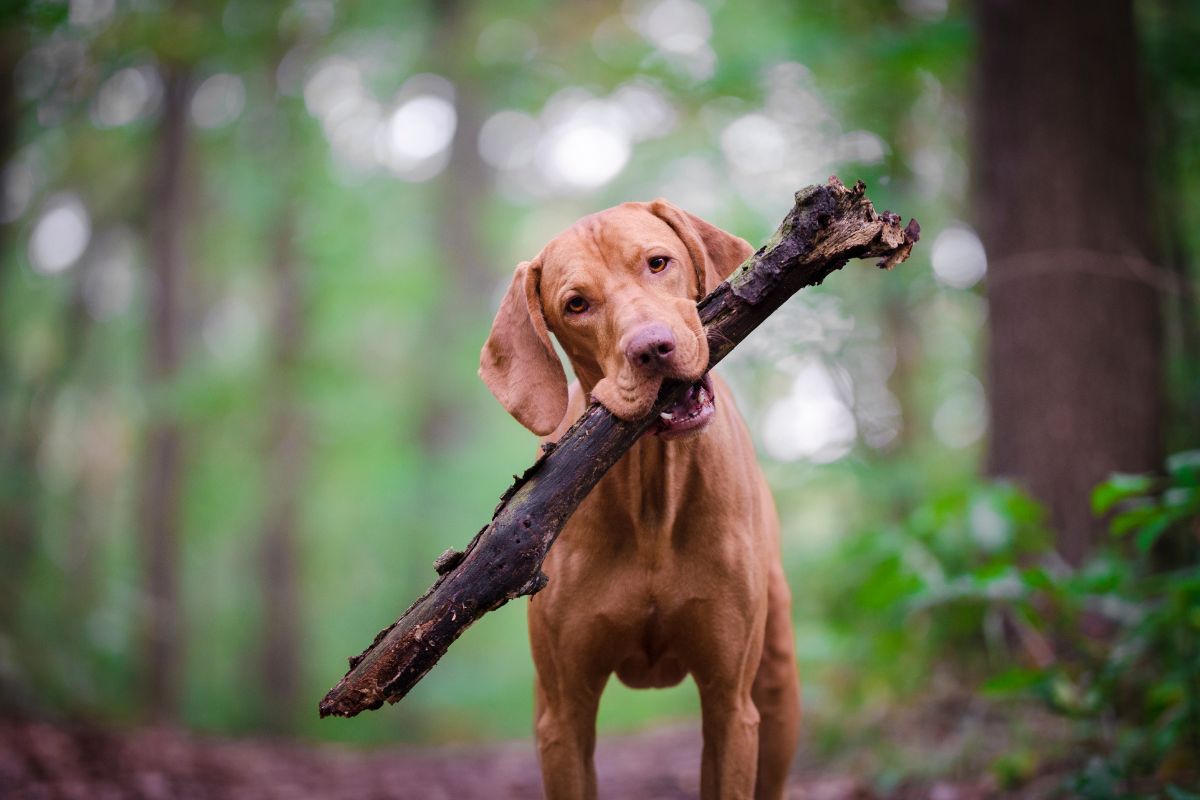 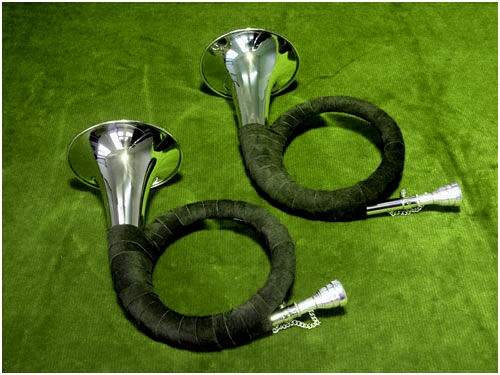 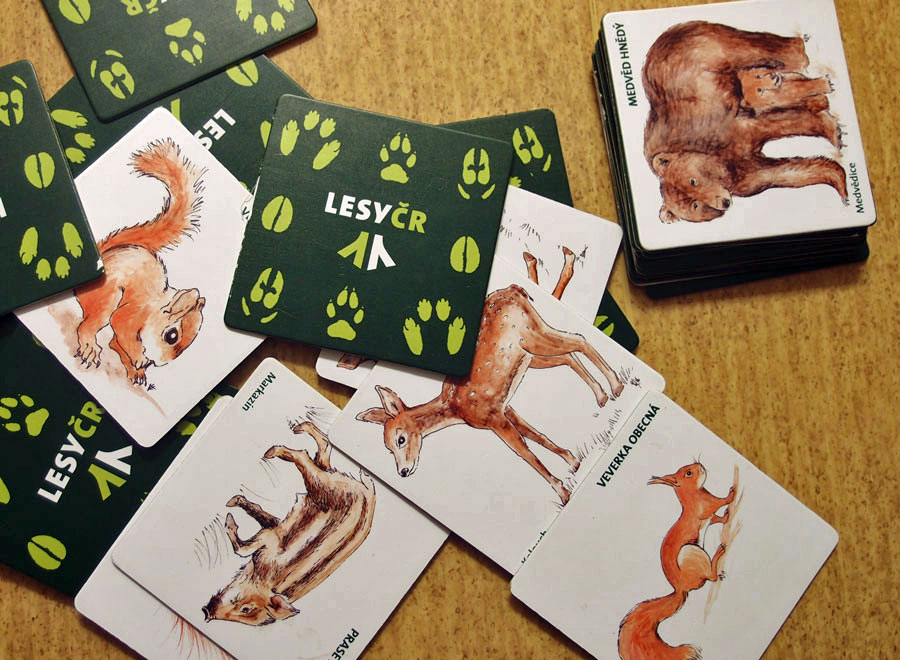 Vzhledem k charakteru průběhu programu je možné se zúčastnit pouze po předchozí domluvě. Kontaktní osoba: Ing. Lenka Havranová, MěÚ Litomyšl, odbor životního prostředí, tel. 461 653 422, email: lenka.havranova@litomysl.cz